                          Year 6 Camp Gear List             Camp Ngaruawahia 10th- 13th August 2020      Please name all gear    Please note our trip has changed to a winter camp. Ngaruawahia can be foggy    and damp so more warm clothes will be required. This camp list has changed.Camping Equipment  Day bag (backpack) containing morning tea, cut lunch and large bottle of water for first day. (This       travels with you inside  the bus on the first day. Bring a plastic bag if you get bus sick.)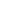 Medication   Medication with labelled instructions (if required). Give to Doctor Ranchhod before departure 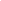        from BBPS.Food   Named container of home baking, to be shared e.g. hand food such as cookies, brownies  (Please      make a card of  the ingredients, due to some children having severe allergies. No nuts please.)  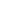   Small bag of fruit to be shared during camp for morning and afternoon tea. Please do not cut this up.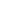 Sleeping gear           (This can be packed in a big black rubbish sack. Use two as they rip. This will be packed on the             bus separately. Make sure you name this bag by putting masking tape on and writing your             name           on this.)   Sleeping bag and at least 1 blanket (Send more blankets, if sleeping bag is not a warm winter weight   sleeping bag)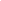    1 single fitted sheet, to stop the sleeping bag sliding off the bed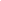    Pillow 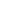 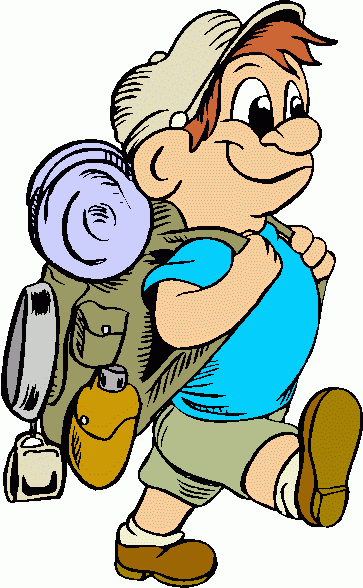       Clothing in a separate large carry bag   5 pair of socks 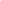    Underwear, several sets (4 days) Everyone will need two 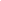        sets some days, especially if we get rain.   2 pairs shorts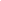    4 pairs long trousers / track pants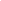    4 light tops - t shirts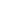    Two sets of polypropylene tops are recommended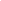    3 warm jerseys or sweatshirts (fleecy)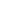    Pyjamas (warm ones)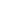   Togs (these may not be used but pack anyway for mudslide)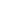   Jandals for around camp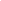    Old sneakers/trainers - that can get wet or dirty(not your best 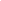        pair)  Gumboots (if you have a pair)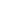    Sun hat 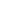    Woolly hat/beanie 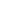    Parka or raincoat (WATERPROOF!) 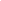   Other   Toilet gear (soap, toothbrush, toothpaste, hairbrush, etc)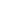    Towel x 3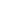    Torch (this will be used for night activities)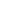    Handkerchiefs/tissues 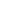    Mosquito repellent- The mosquitos in the Waikato are monsters!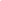    Book to read 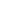    Card game/ small travel game 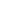    large plastic bag (to put wet clothing into)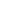     A sense of humour !!!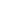 Notes:       We will have a camp concert on the last night so be thinking about a short skit your group could do. There are normally about ten students in a team so find a skit with lots of characters. You may want to bring a couple of props/script, but nothing too big.                                                 Remember to NAME ALL GEARIMPORTANT !      YOU MAY NOT TAKE JEWELLERY, RADIOS, ELECTRONIC GAMES, IPADS, CELLPHONES,       PRIVATE FOOD, SWEETS, GUM, MATCHES, LIGHTERS, NON WATERPROOF WATCHES, MONEY